Please fill in names and shooting times  Only one start pr. Day in all disciplines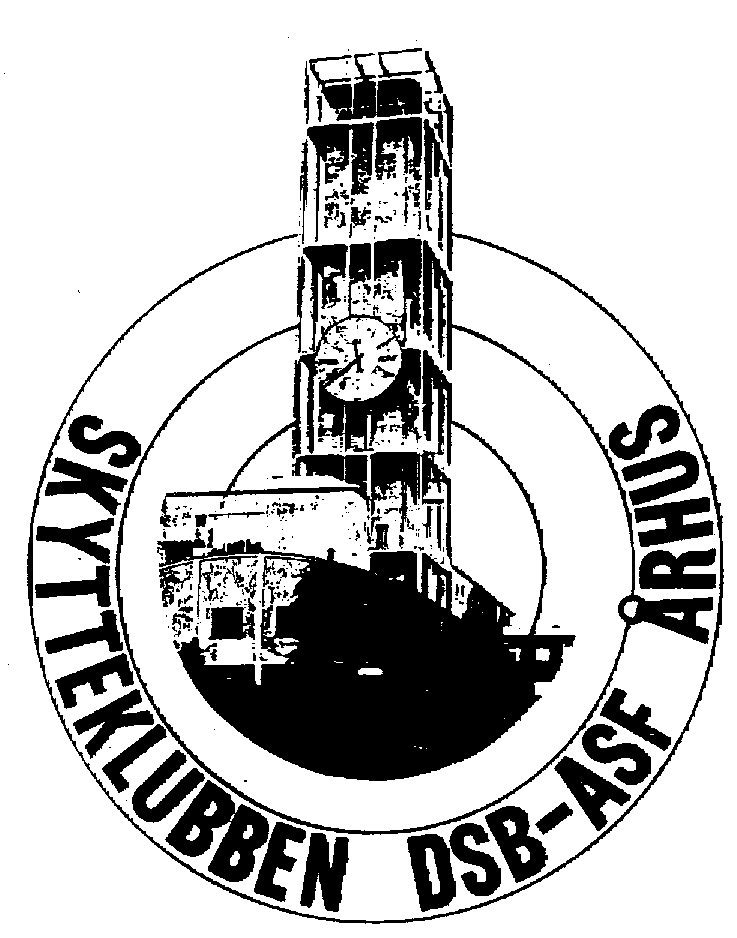 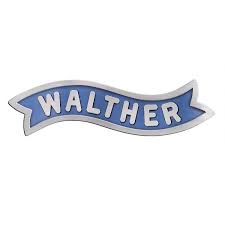  M A S T E R S      M A S T E R S      M A S T E R S              in Aarhus Danmark         in Aarhus Danmark         in Aarhus Danmark         in Aarhus Danmark         in Aarhus Danmark15th of June to 18th of June 202315th of June to 18th of June 202315th of June to 18th of June 202315th of June to 18th of June 202315th of June to 18th of June 202315th of June to 18th of June 2023International Rifle Competition International Rifle Competition International Rifle Competition International Rifle Competition International Rifle Competition International Rifle Competition International Rifle Competition 